LATVIA. Results.                                 1                - 1 vote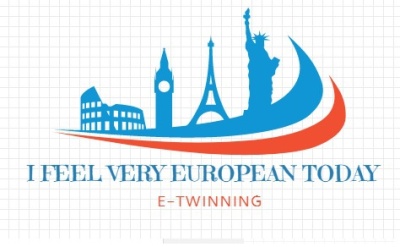             2         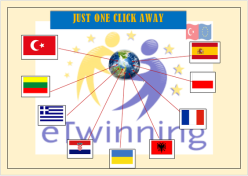               3           -3 votes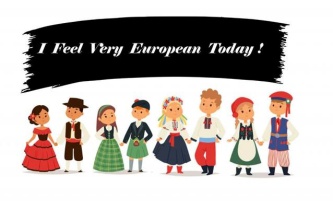               4                        - 5 votes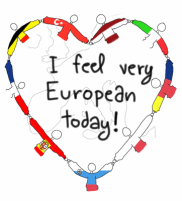                  5            This is our logo. Latvia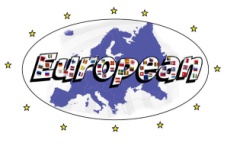                  6           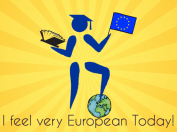                     7      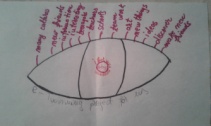                    8         - 1 vote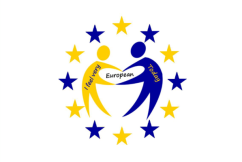                   9         -       -3 votes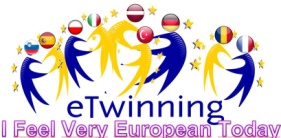 SLOVENIA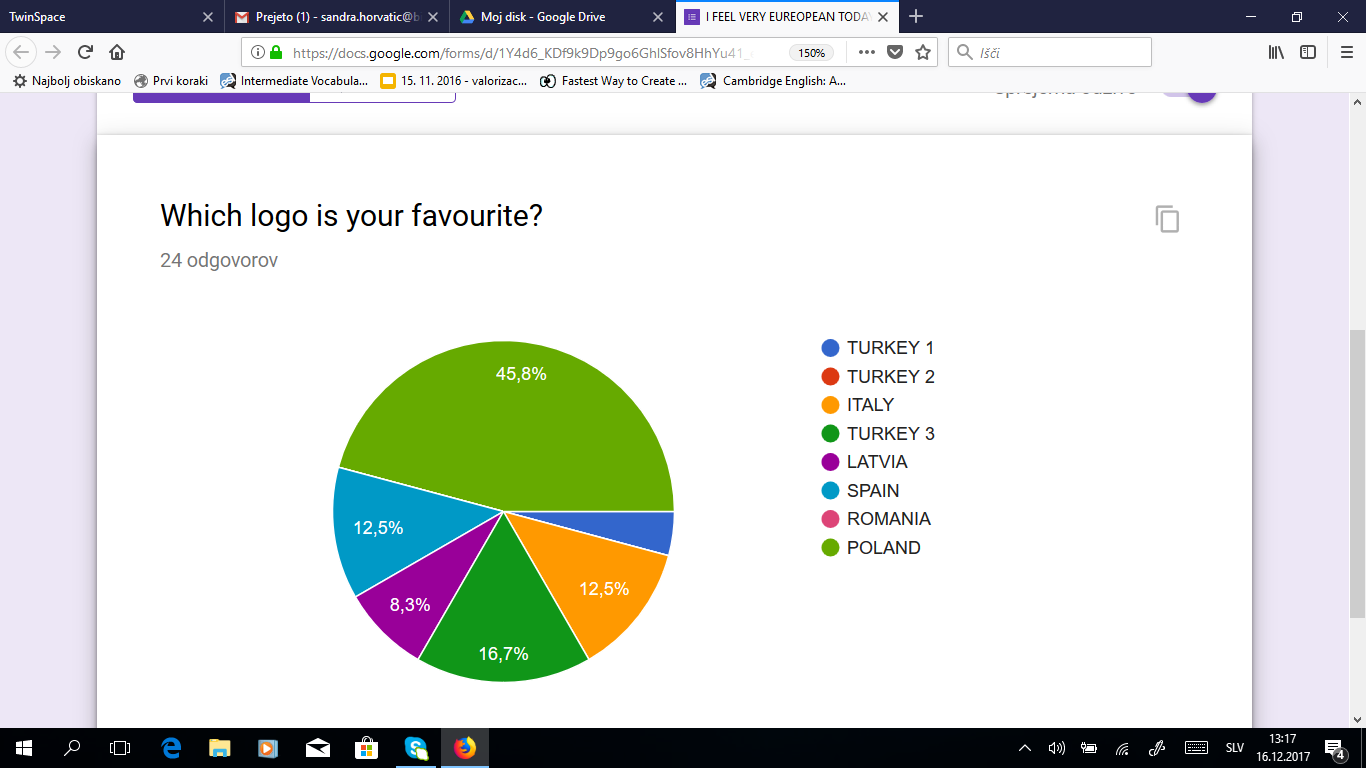 POLANDI'd also like to share the results of the logo competition :) Slovenia is the winner - 7 votes - congratulations :), 3 votes for Spain, the third place (2 votes) goes to Turkey (logo1.jpg) - and finally, 1 vote for Latvia. 
Best wishes from the Polish team :)
- Posted by Magdalena Kijek, 14.12.2017, 12:31ROMANIARomanian team voted as their favorite logo Spain.
- Posted by mihaela bagut, 15.12.2017, 10:58 |TURKEY (UGUR’S TEAM) 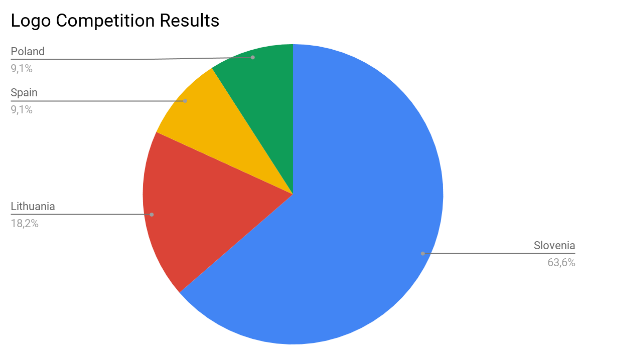 SPAINSorry for the delay. Here is our voting (Online https://es.surveymonkey.com/r/W98WPWW)
1ST: POLAND
2ND: ITALY
3RD: LATVIA.
Good luck for everyone. 
Keep in touch.
Best from the cold, rainy north of Spain.
Javier
- Posted by J. Javier Martínez González, 16.12.2017, 10:44 |ITALYSpanish team